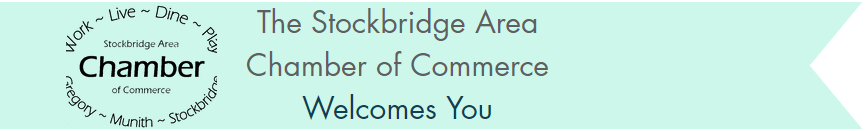 Stockbridge Annual“Festival of Lights”  Tree Gala Entry FormThe Saturday after ThanksgivingPlease fill out completely. Send to:  Stockbridge Area Chamber of Commerce,  P.O. Box 310, Stockbridge, MI 49285-0310Name of Person or Organization Decorating the Tree: __________________________________________Contact Person/Info:  ___________________________________________Address: ________________________    Phone/Cell: __________________                ________________________	                            (zip code) ______________	Mailing Address: ________________________                    		 ________________________	                            (zip code) ______________	Email: ____________________________________Rules & InfoThe "Tree Gala" is a collection of brightly lit and artfully decorated Christmas trees that will line the walkway and steps leading up to the  Stockbridge Township hall during Festival of Lights. Hundreds of local residents attend this event every year. What a great way to highlight your business. As a participant, you can decorate your own 6 foot artificial tree with a theme that represents your company - or just go for glitz and glamour. You will need to provide your own tree, lights, and ornaments/decorations.  The trees will be outside in the elements so all decorations must be securely attached to the tree.  All participants may begin setting up and decorating their trees on November 18th.  The public will vote for their favorite tree, at the cost of $1 a vote.The tree with the most cash at the end of the festival will get to donate 50% to their favorite charity and the other 50% to supporting the Chamber of Commerce and future Festival of Lights events.